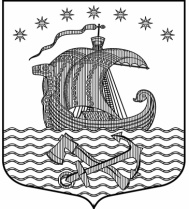 Муниципальное образование Свирицкое сельское поселениеВолховского муниципального районаЛенинградской областиАДМИНИСТРАЦИЯП О С Т А Н О В Л Е Н И Е	От 04.02.2020г.	№8Об установлении среднерыночной стоимости доставки печного топлива (дрова) отдельным категориям граждан, проживающих в домах, не имеющих центрального отопления на территории  муниципального  образования «Свирицкое сельское поселение» Волховского муниципального района Ленинградской  области на 2020 годВ целях обеспечения единых норм социальной поддержки граждан муниципального образования  «Свирицкое сельское поселение», учитывая постановления Правительства Ленинградской области от 13.03.2018 № 78 « Об утверждении порядков предоставления мер социальной поддержки отдельным категориям граждан, состава денежных доходов лиц, указанных в пункте 2 части 1 статьи 7.2. областного закона от 17 ноября 2017 года №72-оз « Социальный кодекс Ленинградской области» руководствуясь уставом муниципального образования  «Свирицкое сельское поселение» Волховского муниципального района Ленинградской области, постановляю:1. Установить  среднерыночной стоимости доставки печного топлива (дрова) отдельным категориям граждан, проживающих в домах, не имеющих центрального отопления на территории  муниципального  образования «Свирицкое сельское поселение» Волховского муниципального района Ленинградской  области на 2019 год в размере 704,10 (семьсот четыре рубля 10 копеек) за 1 куб.метр.2.  Направить данное решение в Комитет социальной защиты населения администрации Волховского муниципального района Ленинградской  области.        3.  Настоящее постановление подлежит официальному опубликованию в газете "Волховские огни" и размещению на официальном сайте МО Свирицкое сельское поселение Волховского муниципального района Ленинградской области.          4. Настоящее Постановление вступает в силу на следующий день после его официального опубликования и распространяется на правоотношения, возникшие с 01 января 2020 года.                                                           Глава администрации	  В.А.АтамановаМО Свирицкое сельское поселение      КАЛЬКУЛЯЦИЯсреднерыночной стоимости доставки печного топлива (дрова) отдельным категориям граждан, проживающих в домах, не имеющих центрального отопления на территории муниципального  образования «Свирицкое сельское поселение» Волховского муниципального района Ленинградской области на 2020 годПримечание: расчет калькуляции выполнен с учетом доставки  дров (хлысты длиной ) на расстоянии . по территории поселения на автомашине УРАЛ (лесовоз).Расчет выполнен с учетом применения коэффициента инфляции в России по итогам 2019 года 3,05%. №п/пНаименование затратСтоимость затрат на 2019г. (руб.)Стоимость затрат на 2020г. (руб.)1Заработная плата водителя214,36220,902Начисление на заработную плату70,7372,893Материальные затраты205,24211,504Непредвиденные расходы10,010,315Итого себестоимость500,33515,66Прибыль 69,0471,157Итого569,37586,758НДС 20%113,87117,359Всего стоимость683,24704,10